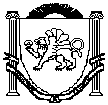 Республика КрымБелогорский районАдминистрация Зуйского сельского поселенияПОСТАНОВЛЕНИЕ от 11 января 2018 года								         № 3Об утверждении плана закупок товаров, работ, услуг для обеспечения нужд 	Администрации Зуйского сельского поселения на 2018 финансовый год и на плановый период 2019 и 2020 годов и обоснования закупок товаров, работ и услуг для обеспечения нужд Администрации Зуйского сельского поселения 	при формировании и утверждении плана закупок»     В соответствии со статьей 17 Федерального закона № 44-ФЗ от 05.04.2013 «О контрактной системе закупок товаров, работ, услуг для обеспечения государственных и муниципальных нужд», постановлением Правительства РФ от 21 ноября 2013 г. № 1043 «О требованиях к формированию, утверждению и ведению планов закупок товаров, работ, услуг для обеспечения нужд субъекта Российской Федерации и муниципальных нужд, а также требованиях к форме планов закупок товаров, работ, услуг» (с изменениями и дополнениями), постановлением Правительства РФ от 5 июня 2015 г. № 555 «Об установлении порядка обоснования закупок товаров, работ и услуг для обеспечения государственных и муниципальных нужд и форм такого обоснования», руководствуясь Уставом сельского поселения, Администрация Зуйского сельского поселенияПОСТАНОВЛЯЕТ:1.Утвердить план закупок товаров, работ, услуг для обеспечения нужд Администрации Зуйского сельского поселения на 2018 финансовый год и на плановый период 2019 и 2020 годов 2.Заместителю главы администрации Зуйского сельского Сорокину С.А. разместить утвержденный план закупок в единой информационной системе в течение трех рабочих дней со дня его утверждения.3.Контроль за исполнением постановления возлагаю на Сорокина С.А..4.Постановление вступает в силу со дня его подписания.Председатель Зуйского сельского совета-глава администрации Зуйского сельского поселения                          А.А. Лахин